УКРАЇНА     ЧЕРНІГІВСЬКА МІСЬКА РАДА     ВИКОНАВЧИЙ КОМІТЕТ  Р І Ш Е Н Н Я4 січня   2018 року                           м. Чернігів		                                № 14Про присвоєння та зміну поштовихадрес об’єктам нерухомого майнаРозглянувши клопотання керівників підприємств, установ та організацій, звернення фізичних осіб, пропозиції управління архітектури та містобудування міської ради та керуючись статтею 31 Закону України «Про місцеве самоврядування в Україні», постановою Кабінету Міністрів України від 25 травня 2011 року № 559 «Про містобудівний кадастр», Порядком присвоєння та зміни поштових адрес об’єктам нерухомого майна в місті Чернігові, затвердженим рішенням виконавчого комітету Чернігівської міської ради від  21 березня 2011 року № 77, виконавчий комітет міської ради вирішив: 1. Присвоїти поштові адреси:	1.1. Приміщенню цеху із збирання та налагодження окремих автомобільних агрегатів, загальною площею 497,3 кв.м, Середи Владислава Олексійовича по вулиці …, … – вулиця …, будинок …, нежитлове приміщення … (скорочена адреса – вул. …, буд. …).1.2. Приміщенню цеху із виготовлення меблів, загальною площею 488,3 кв.м, Середи Дмитра Олексійовича по вулиці …, … – вулиця …, будинок …, нежитлове приміщення … (скорочена адреса – вул. …, буд. …).1.3. Власній 1/6 (одній шостій) частині приміщення складу А-1, що відповідно до матеріалів технічної інвентаризації складається з приміщень з   літ. 8-1 по літ. 8-13, частини приміщення літ. 8-16, загальною площею 450,1 кв.м, товариства з обмеженою відповідальністю «Торговий промисловий комплекс «Північ» по вулиці Івана Мазепи, 57ж (колишня вулиця Щорса) – вулиця Івана Мазепи, будинок 57ж, нежитлове приміщення 8 (скорочена адреса вул. Івана Мазепи, буд. 57ж-8).1.4. Власній земельній ділянці (кадастровий № 7410100000:02:018:0130), загальною площею , та власним 6/7 (шести сьомим) частинам житлового будинку, загальною площею 104,7 кв.м, Чебойди Юрія Петровича по вулиці …, … – вулиця …, будинок … (скорочена адреса – вул. …, буд. …).1.5. Власній земельній ділянці (кадастровий № 7410100000:02:046:5103), загальною площею , з побудованим житловим будинком, загальною площею 231,8 кв.м, Школьної Людмили Олександрівни по вулиці …, … (будівельна адреса) – вулиця …, будинок … (скорочена адреса – вул. …, буд. …).1.6. Власній земельній ділянці (кадастровий № 7410100000:02:025:5709), загальною площею , та житловому будинку, загальною площею 77,8 кв.м, Шестак Любові Іванівни, спадкоємиці померлого власника Шестака Миколи Васильовича по вулиці …, … – вулиця …, будинок … (скорочена адреса – вул. …, буд. …).1.7. Власній земельні ділянці (кадастровий № 7410100000:02:046:0554), загальною площею , Будника Вячеслава Валерійовича та Гур’євої Ольги Семенівни, розташованій на території міста Чернігова – вулиця …, … (скорочена адреса – вул. …, …).1.8. Ураховуючи договір про порядок володіння та користування житловим будинком від 18 квітня 2016 року № 118, власній 1/2 (одній другій) частині житлового будинку, загальною площею 33,6 кв.м, Городиського Олександра Григоровича по вулиці …, … (колишня вулиця …) – вулиця …, будинок … (скорочена адреса – вул. …, буд. …).1.9. Ураховуючи договір про порядок володіння та користування житловим будинком від 18 квітня 2016 року № 118, власній 1/2 (одній другій) частині житлового будинку, загальною площею 30,4 кв.м, Нагорної Наталії Юріївни по вулиці …, … (колишня вулиця …) – вулиця …, будинок … (скорочена адреса – вул. …, буд. …).1.10. Житловому будинку, загальною площею 22,1 кв.м, Федоренко Наталії Сергіївни по вулиці …, … (будівельна адреса) – вулиця …, будинок … (скорочена адреса – вул. …, буд. …). 1.11. Власній земельній ділянці (кадастровий № 7410100000:01:041:0053), загальною площею , та житловому будинку, загальною площею 77,5 кв.м, що складає 3/4 (три четверті) частини в праві власності на домоволодіння № … Власенко Людмили Павлівни по вулиці … – вулиця …, будинок … (скорочена адреса – вул. …, буд. …).2. Контроль за виконанням цього рішення покласти на заступника міського голови Атрощенка О. А.Міський голова	                                                                              В. А. АтрошенкоСекретар міської ради                                                                       М. П. Черненок                                           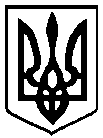 